 　栃木県産業技術センター材料技術部  宛て　FAX　028-667-9430　　　令和２（2020）年度 分析技術講習会 参加申込書令和2(2020)年9月15日（火）開催の標記講習会に参加します。  　　　　　　　　　　　　　　　　　　　　　　　　　　　　　　　　　　　　　※見学の際、密を避けるため、お待ちいただくことがございます。【会場の御案内】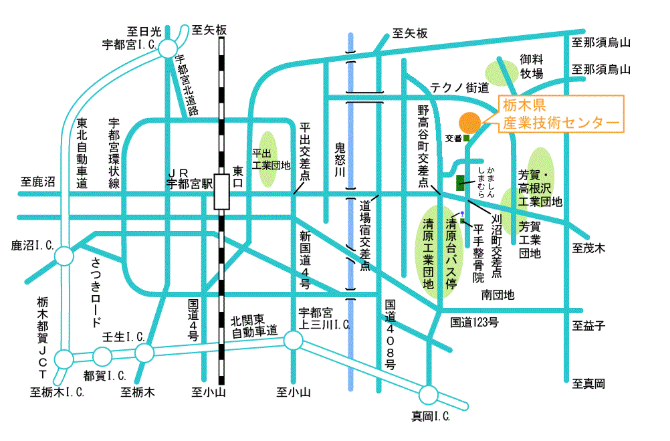 企業名企業名所在地所在地〒〒〒TEL ＆ FAXTEL ＆ FAXTEL:　　　　　　　　　　　　　　　　　　　　　FAX:TEL:　　　　　　　　　　　　　　　　　　　　　FAX:TEL:　　　　　　　　　　　　　　　　　　　　　FAX:連絡担当者職氏名（E-mail）連絡担当者職氏名（E-mail）（E-mail）（E-mail）（E-mail）参加者所属・職名所属・職名氏名見学希望参加者有・無参加者有・無参加者有・無【お申込み先】　　　　　　　　　　　　　　　　　　　　　　　　　FAX:028-667-9430　　E-mail: sangise-boshu@pref.tochigi.lg.jp栃木県産業技術センター 材料技術部　無機材料研究室　   担当：阿久津、松本（健）　TEL:028-670-3397　　　HP: http://www.iri.pref.tochigi.lg.jp